РЕШЕНИЕ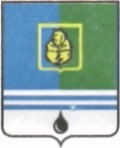 ДУМЫ ГОРОДА КОГАЛЫМАХанты-Мансийского автономного округа - ЮгрыОт «___»_______________20___г.                                                   №_______ О внесении измененийв решение Думы города Когалыма от 29.09.2011 №76-ГДВ соответствии с Федеральным законом от 07.02.2011 №6-ФЗ «Об общих принципах организации и деятельности контрольно-счетных органов субъектов Российской Федерации и муниципальных образований», Уставом города Когалыма, Дума города Когалыма РЕШИЛА:1. Внести в решение Думы города Когалыма от 29.09.2011 №76-ГД «Об утверждении Положения о Контрольно-счетной палате города Когалыма» (далее – решение) следующие изменения:1.1. пункт 2.1 раздела 2 приложения к решению изложить в следующей редакции:«2.1. Контрольно-счетная палата образуется в составе председателя, заместителя председателя и аппарата Контрольно-счетной палаты. В состав аппарата Контрольно-счетной палаты входят инспекторы и иные штатные работники. На инспекторов Контрольно-счетной палаты возлагаются обязанности по организации и непосредственному проведению внешнего муниципального финансового контроля в пределах компетенции Контрольно-счетной палаты. С председателем Контрольно-счетной палаты трудовой договор на определенный срок (срочный трудовой договор) заключает председатель Думы города Когалыма в соответствии с действующим законодательством Российской Федерации. Председатель Контрольно-счетной палаты в соответствии с действующим законодательством Российской Федерации заключает трудовой договор на определенный срок (срочный трудовой договор) с заместителем председателя Контрольно-счетной палаты, трудовые договоры на неопределенный срок - с инспекторами и иными работниками аппарата Контрольно-счетной палаты.».1.2. Приложение к Положению о Контрольно-счетной палате города Когалыма изложить в редакции согласно приложению к настоящему решению.2. Опубликовать настоящее решение и приложение к нему в газете «Когалымский вестник».Приложениек решению Думыгорода Когалымаот                №         Приложениек Положению о Контрольно-счетнойпалате города КогалымаСТРУКТУРАКОНТРОЛЬНО-СЧЕТНОЙ ПАЛАТЫ ГОРОДА КОГАЛЫМАПредседательГлаваДумы города Когалымагорода Когалыма_____________  А.Ю.Говорищева_____________ Н.Н.Пальчиков